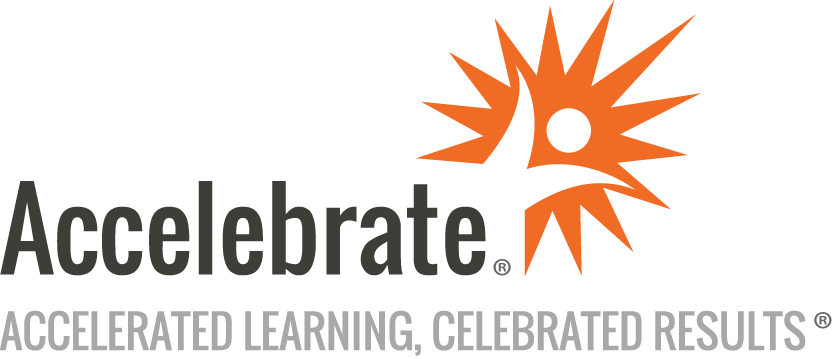 Develop Generative AI Solutions with Azure OpenAI Service (AI-050)Course Number: MOC-AI-050
Duration: 1 dayOverviewThis Microsoft Official Course, Develop Generative AI Solutions with Azure OpenAI Service (AI-050), teaches attendees how to use powerful large language models (LLMs) such as GPT, the model behind the popular ChatGPT service. Students learn how these models enable Natural Language Processing (NLP) solutions to understand, converse, and generate content using REST APIs, SDKs, and Azure OpenAI Studio.PrerequisitesFamiliarity with Azure and the Azure portal and experience programming with C# or Python.MaterialsAll Microsoft training students receive Microsoft official courseware.For all Microsoft Official Courses taught in their entirety that have a corresponding certification exam, an exam voucher is included for each participant.Software Needed on Each Student PCAttendees will not need to install any software on their computer for this class. The class will be conducted in a remote environment that Accelebrate will provide; students will only need a local computer with a web browser and a stable Internet connection. Any recent version of Microsoft Edge, Mozilla Firefox, or Google Chrome will be fine.ObjectivesProvision the Azure OpenAI service, deploy models, and use the models in Generative AI applicationsUse Azure OpenAI to build solutions against AI models within AzureBuild an Azure OpenAI Service solutionBuild apps that integrate with the Azure OpenAI ServiceImprove accuracy and relevancy in responses, optimizing the performance of the modelOutlineIntroduction to Azure OpenAI Service What is generative AI?Describe Azure OpenAIHow to use Azure OpenAIUnderstand OpenAI's natural language capabilitiesUnderstand OpenAI code generation capabilitiesUnderstand OpenAI's image generation capabilitiesDescribe Azure OpenAI's access and responsible AI policiesGet Started with Azure OpenAI Service Access Azure OpenAI ServiceUse Azure OpenAI StudioExplore types of generative AI modelsDeploy generative AI modelsUse prompts to get completions from modelsTest models in Azure OpenAI Studio's playgroundsBuild Natural Language Solutions with Azure OpenAI Service Integrate Azure OpenAI into your appUse Azure OpenAI REST APIUse Azure OpenAI SDKApply Prompt Engineering with Azure OpenAI Service Understand prompt engineeringWrite more effective promptsProvide context to improve accuracyConclusion